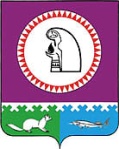 Об установлении налога на имущество физических лицВ соответствии с Федеральными законами от 06.10.2003 № 131-ФЗ «Об общих принципах организации местного самоуправления в Российской Федерации», от 04.10.2014 №284-ФЗ «О внесении изменений в статьи 12 и 85 части первой и часть вторую Налогового кодекса РФ и признании утратившими силу Закона РФ «О налогах на имущество физических лиц», законом ХМАО-Югры от 17.10.2014 № 81-оз «Об установлении  единой даты начала применения на территории ХМАО-Югры порядка определения налоговой базы по налогу на имущество физических лиц исходя из кадастровой стоимости объектов налогообложения» Совет депутатов городского поселения Андра решил:1. Ввести на территории муниципального образования городское поселение Андра налог на имущество физических лиц.2. Установить, что  налоговая  база в отношении объектов налогообложения определяется с 01.01.2015 исходя из их кадастровой стоимости.3. Установить с 01.01.2015 следующие ставки налога на имущество физических лиц (жилой дом, жилое помещение (квартира, комната), гараж, машино-место, единый недвижимый комплекс, объект незавершенного строительства, иные здания, строения, сооружения, помещения) в зависимости от вида объекта налогообложения:- 0,2% в отношении  жилых помещений (квартира, комната); гаражей, машино-мест; объектов незавершенного строительства в случае, если проектируемым назначением таких объектов является жилой дом, единых недвижимых комплексов, в состав которых входит хотя бы одно жилое помещение (жилой дом), хозяйственных строений или сооружений, площадь каждого из которых не превышает 50 квадратных метров и которые расположены на земельных участках, предоставленных для ведения личного подсобного, дачного хозяйства, огородничества, садоводства или индивидуального жилищного строительства- 0,3% в отношении жилых домов;- 2% в отношении объектов налогообложения, включенных в перечень, определяемый в соответствии с пунктом 7 статьи 378.2 Налогового кодекса РФ, в отношении объектов налогообложения, предусмотренных абзацем вторым пункта 10 статьи 378.2 Налогового кодекса РФ, а также в отношении объектов налогообложения, кадастровая стоимость каждого из которых превышает 300 миллионов рублей;- 0,5% в отношении прочих объектов налогообложения.       4. Признать утратившими силу решения Совета депутатов городского поселения Андра:       -  от 16.04.2010 №15 «Об установлении ставок налога на имущество физических лиц»;       - от 14.10.2010 № 32 «О внесении изменений в решение Совета депутатов поселения  от 16.04.2010г №15 «Об установлении налога на имущество физических лиц»;       - от 24.12.2013 №26 «О внесении изменений в решение Совета депутатов поселения от 16.04.2010г №15 «Об установлении налога на имущество физических лиц».       5. Направить решение для опубликования в газету «Октябрьские вести».       6. Настоящее решение вступает в силу с 1 января 2015 года, но не ранее чем по истечении одного месяца со дня его официального опубликования и не ранее 1-го числа очередного налогового периода по соответствующему налогу.        7. Контроль за выполнением решения возложить на комиссию по бюджету, налогам и финансам.Исполнил:Ведущий специалист«__»_________2014                _______________________________      К.П.Микирева                                                                   подписьСОГЛАСОВАНОГлавой городского поселенияАндра«__»_________2014                _______________________________      О.В.Гончарук                                                                   подписьНачальник  организационно-правового отдела«__»_________2014                _______________________________      О.С,Дворникова                                                                   подписьСОВЕТ ДЕПУТАТОВГОРОДСКОГО ПОСЕЛЕНИЯ АНДРАОктябрьского районаХанты-Мансийского автономного округа - ЮгрыРЕШЕНИЕСОВЕТ ДЕПУТАТОВГОРОДСКОГО ПОСЕЛЕНИЯ АНДРАОктябрьского районаХанты-Мансийского автономного округа - ЮгрыРЕШЕНИЕСОВЕТ ДЕПУТАТОВГОРОДСКОГО ПОСЕЛЕНИЯ АНДРАОктябрьского районаХанты-Мансийского автономного округа - ЮгрыРЕШЕНИЕСОВЕТ ДЕПУТАТОВГОРОДСКОГО ПОСЕЛЕНИЯ АНДРАОктябрьского районаХанты-Мансийского автономного округа - ЮгрыРЕШЕНИЕСОВЕТ ДЕПУТАТОВГОРОДСКОГО ПОСЕЛЕНИЯ АНДРАОктябрьского районаХанты-Мансийского автономного округа - ЮгрыРЕШЕНИЕСОВЕТ ДЕПУТАТОВГОРОДСКОГО ПОСЕЛЕНИЯ АНДРАОктябрьского районаХанты-Мансийского автономного округа - ЮгрыРЕШЕНИЕСОВЕТ ДЕПУТАТОВГОРОДСКОГО ПОСЕЛЕНИЯ АНДРАОктябрьского районаХанты-Мансийского автономного округа - ЮгрыРЕШЕНИЕСОВЕТ ДЕПУТАТОВГОРОДСКОГО ПОСЕЛЕНИЯ АНДРАОктябрьского районаХанты-Мансийского автономного округа - ЮгрыРЕШЕНИЕСОВЕТ ДЕПУТАТОВГОРОДСКОГО ПОСЕЛЕНИЯ АНДРАОктябрьского районаХанты-Мансийского автономного округа - ЮгрыРЕШЕНИЕСОВЕТ ДЕПУТАТОВГОРОДСКОГО ПОСЕЛЕНИЯ АНДРАОктябрьского районаХанты-Мансийского автономного округа - ЮгрыРЕШЕНИЕ«14»ноября20014 г.№29п.г.т. Андрап.г.т. Андрап.г.т. Андрап.г.т. Андрап.г.т. Андрап.г.т. Андрап.г.т. Андрап.г.т. Андрап.г.т. Андрап.г.т. АндраПредседатель Совета депутатовгородского поселения Андра                          Глава  городского  поселения Андра.___________________   Р.Э.Климовских            ___________________  О.В.Гончарук